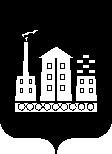 ГЛАВА   ГОРОДСКОГО ОКРУГА СПАССК-ДАЛЬНИЙ ПОСТАНОВЛЕНИЕ   21 ноября 2019 г.        г. Спасск-Дальний, Приморского края                № 28-пО проведении общественных обсуждений В соответствии со ст. 46 Градостроительного кодекса Российской Федерации,  статьями 16 Федерального закона  от 06 октября 2003 г. № 131–ФЗ «Об общих принципах организации местного самоуправления в Российской Федерации», статьей 15 Устава городского округа Спасск-Дальний, Положением о порядке организации и проведения общественных обсуждений, публичных слушаний в области градостроительной деятельности на территории городского округа Спасск-Дальний, утвержденным решением Думы городского округа Спасск-Дальний от 29 июня 2018 г. № 46-НПА         ПОСТАНОВЛЯЮ:1. Назначить общественные обсуждения на 11 ч. 00 мин. 18 декабря         2019 года  в актовом зале Администрации городского округа Спасск-Дальний по адресу:  г. Спасск-Дальний, ул. Борисова, 17,  по проекту решения: Планировка территории для реконструкции тепловых сетей котельной № 3 г. Спасск-Дальний.2. Установить срок подачи предложений и рекомендаций экспертов по обсуждаемому проекту решения до 17 декабря 2019 года.3. Утвердить состав организационного комитета по проведению общественных обсуждений по проекту решения, указанного в настоящем постановлении (прилагается).4. Срок проведения общественных обсуждений по проекту решения, указанного в настоящем постановлении, до 26 декабря 2019 года.5. Общественные обсуждения по проекту решения, указанного в настоящем постановлении, проводятся в границах территории городского округа Спасск-Дальний.6. Управлению градостроительства Администрации городского округа Спасск – Дальний (Джос – Яринич) подготовить и разместить на официальном сайте городского округа Спасск-Дальний http://spasskd.ru и в средствах массовой информации извещение о проведении общественных обсуждений по проекту решения: Планировка территории для реконструкции тепловых сетей котельной                № 3 г. Спасск-Дальний. 7. Управлению градостроительства Администрации городского округа Спасск – Дальний (Джос – Яринич) настоящее постановление опубликовать в периодическом печатном издании и разместить на официальном сайте городского округа Спасск – Дальний. Приложение к постановлению главы городского округа Спасск-Дальнийот    21  ноября  2019 г. №  28 - п                С О С Т А Ворганизационного комитета по проведению общественных обсужденийпо проекту решения: Планировка территории для реконструкции тепловых сетей котельной № 3 г. Спасск-ДальнийГлава городского округа Спасск-Дальний                 В.В. Квон Воркова Виктория Александровна-  заместитель главы  Администрации городского округа Спасск-Дальний, председатель оргкомитетаДжос - Яринич Ольга Анатольевна-  начальник управления градостроительства Администрации городского округа Спасск-Дальний, заместитель председателя оргкомитетаОльхов Сергей Михайлович-  начальник отдела  архитектуры     управления  градостроительства   Администрации   городского  округа Спасск-Дальний, секретарь оргкомитетаБегунков Геннадий Константинович- начальник управление экономики и  муниципального заказа Администрации     городского округа Спасск-ДальнийДрагунова Светлана Александровна-  начальник отдела по управлению земельными ресурсами управления земельных и имущественных отношений Администрации   городского округа Спасск-ДальнийЗабродина Юлия Владимировна- начальник правового управления Администрации городского округа   Спасск-ДальнийПетик Инна Борисовна-  начальник управления земельных и имущественных отношений Администрации   городского округа Спасск-ДальнийСимоненко Ольга Сергеевна- начальник управление жилищно-коммунального хозяйства Администрации городского округа Спасск – ДальнийЧугуевский Александр Сергеевич- депутат Думы городского округа   Спасск-ДальнийШпанко Елена Сергеевна- председатель Общественного совета  городского округа Спасск-Дальний